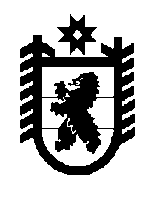 Совет Олонецкого городского поселения –представительный орган муниципального образованияРЕШЕНИЕот __.__.2023 г. № __Об утверждении новой редакции Положения о бюджетном процессе муниципального образования «Олонецкое городское поселение»В соответствии с Бюджетным кодексом Российской Федерации, Совет Олонецкого городского поселения решил:Изложить Положение о бюджетном процессе муниципального образования «Олонецкое городское поселение» в редакции согласно приложению к настоящему решению.Считать утратившими силу решения Совета Олонецкого городского поселения от 07.02.2017 № 285 «Об утверждении Положения о бюджетном процессе муниципального образования «Олонецкое  городское поселение» и от 29.09.2020 № 202 «О внесении изменений в решение Совета Олонецкого городского поселения от 07.02.2017 года № 285 «Об утверждении Положения о бюджетном процессе муниципального образования «Олонецкое городское поселение».Разместить настоящее решение на официальном сайте Олонецкого национального муниципального района.Настоящее решение вступает в силу после его опубликования.Глава Олонецкого городского поселения 	Д.В. Васильев